Empowering girls with STEAM, nature & sisterhood!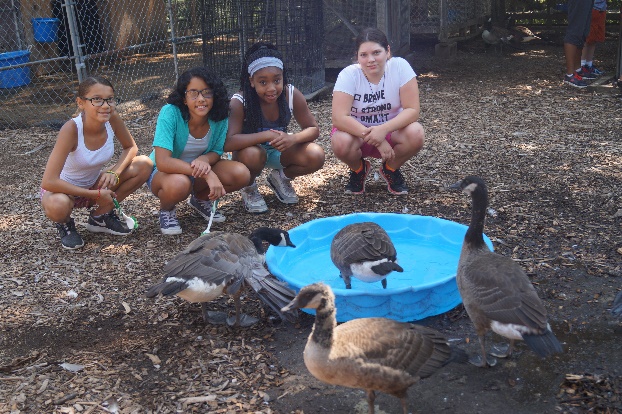 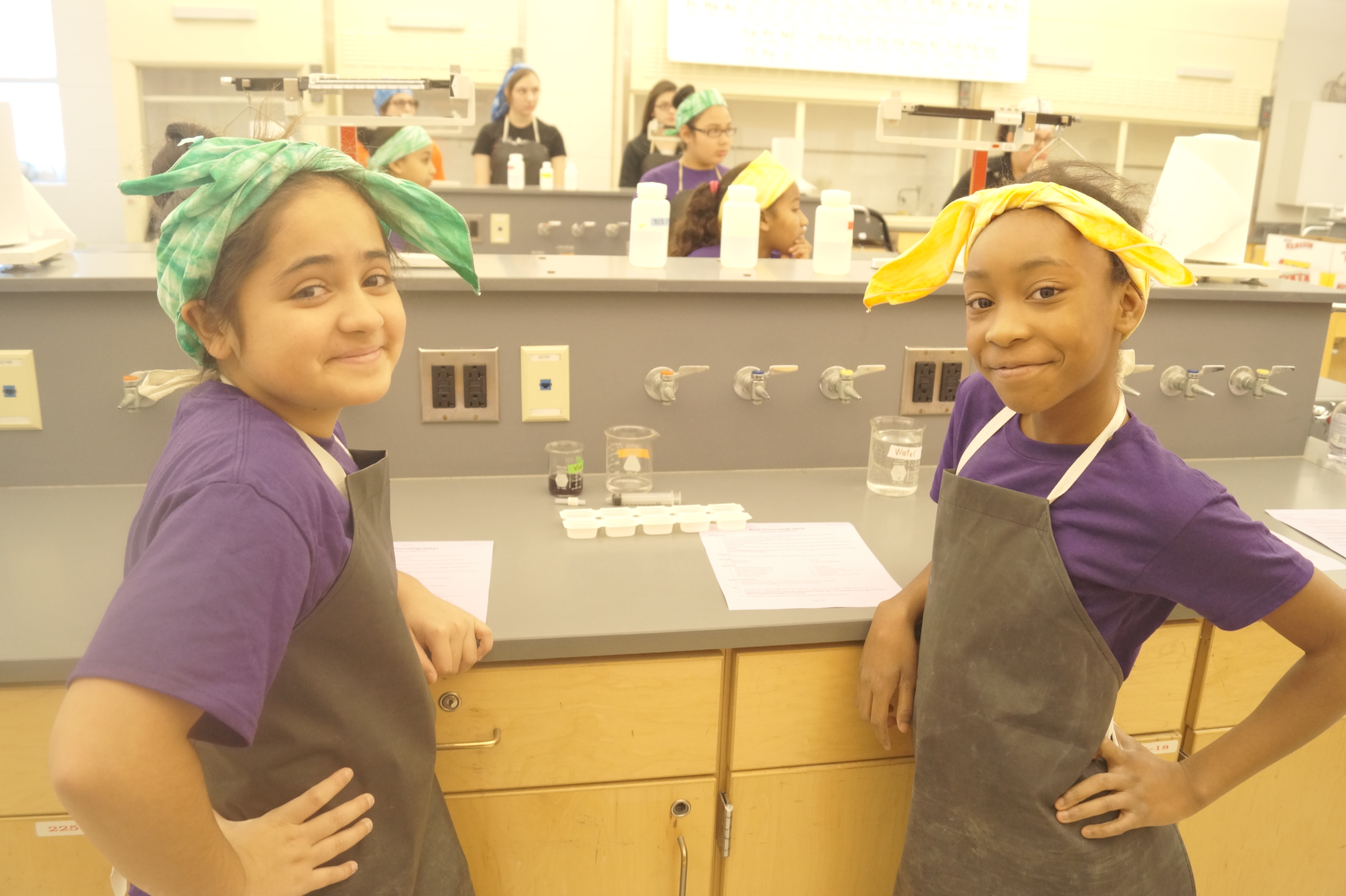 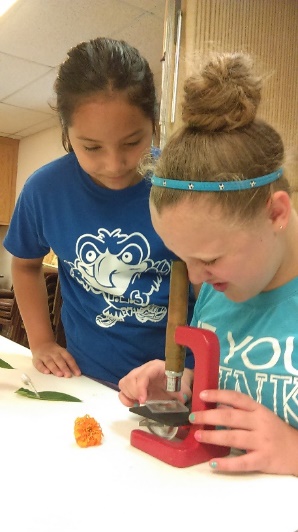 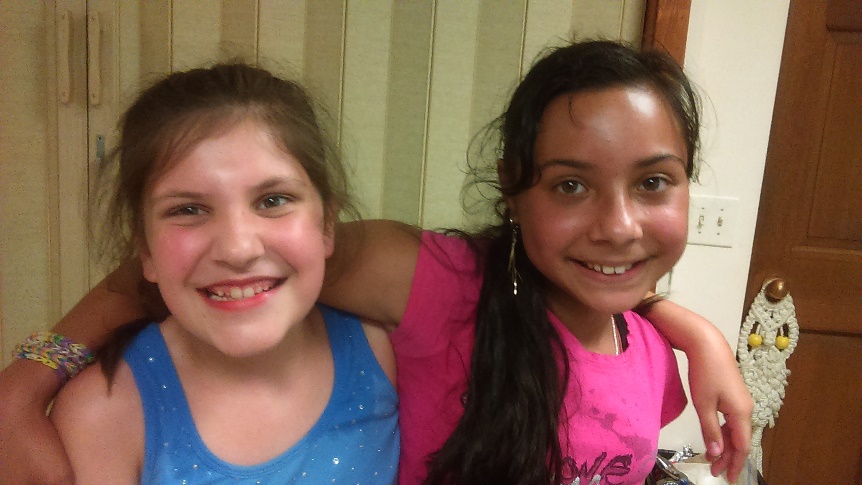 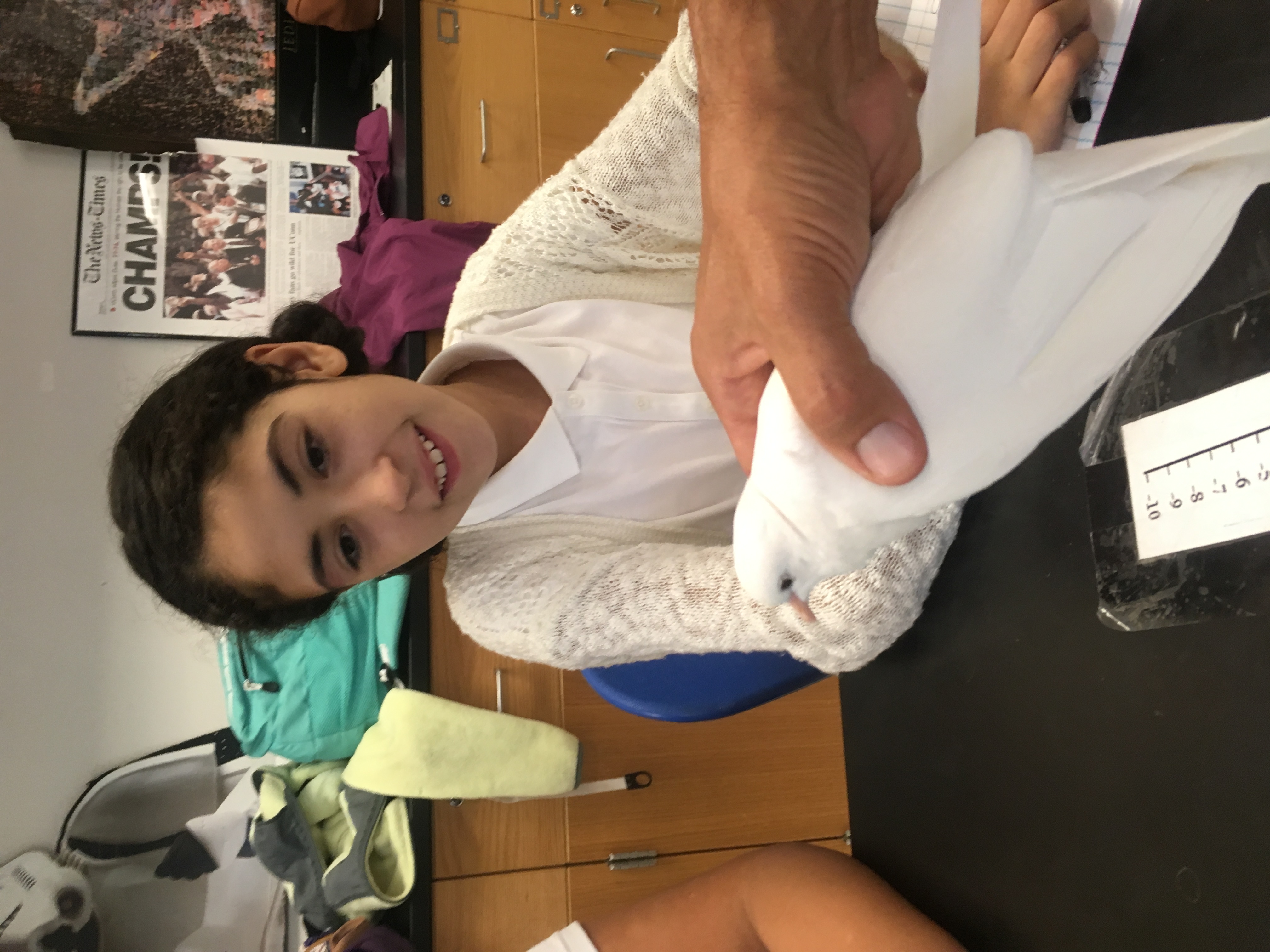 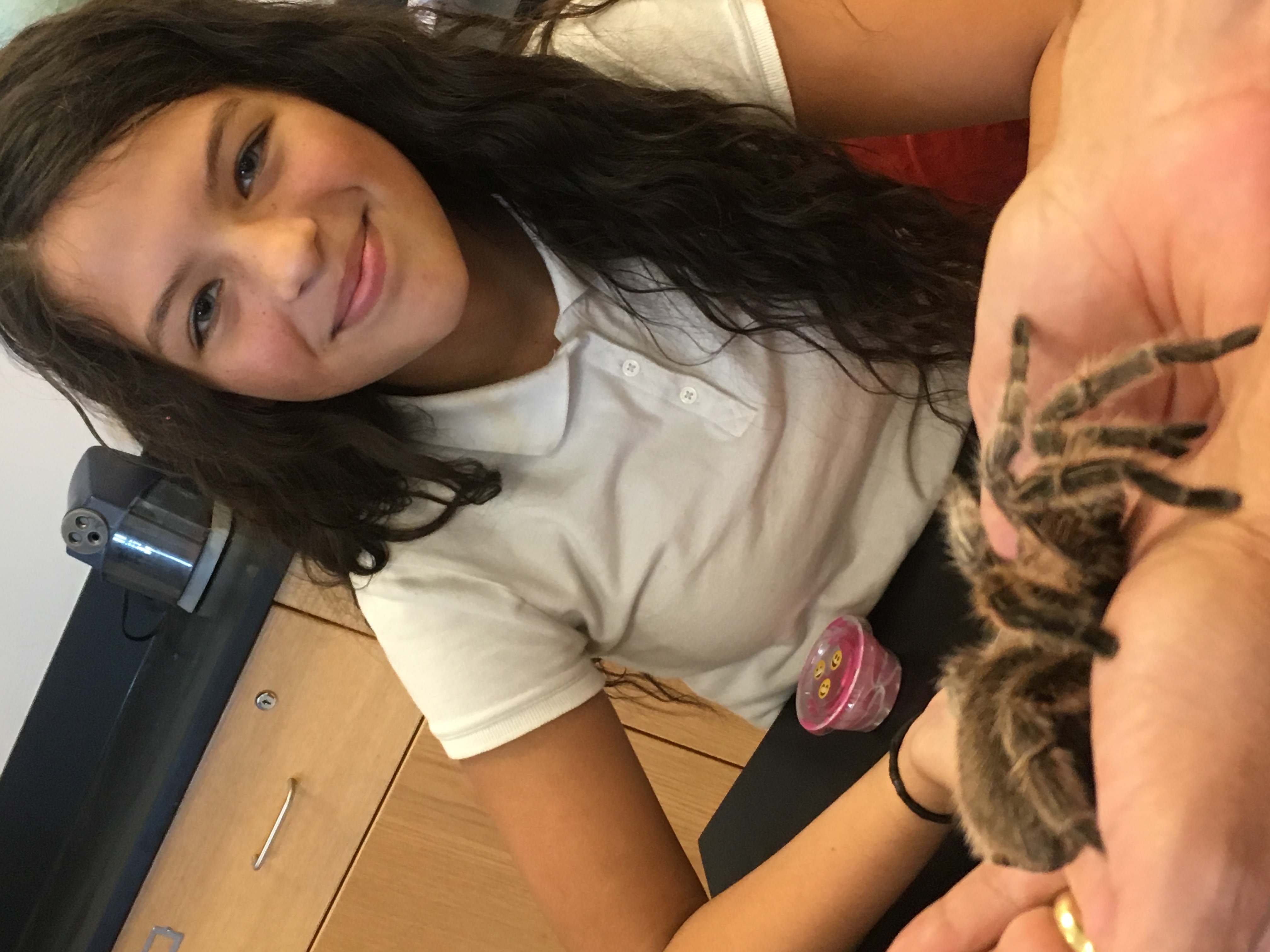 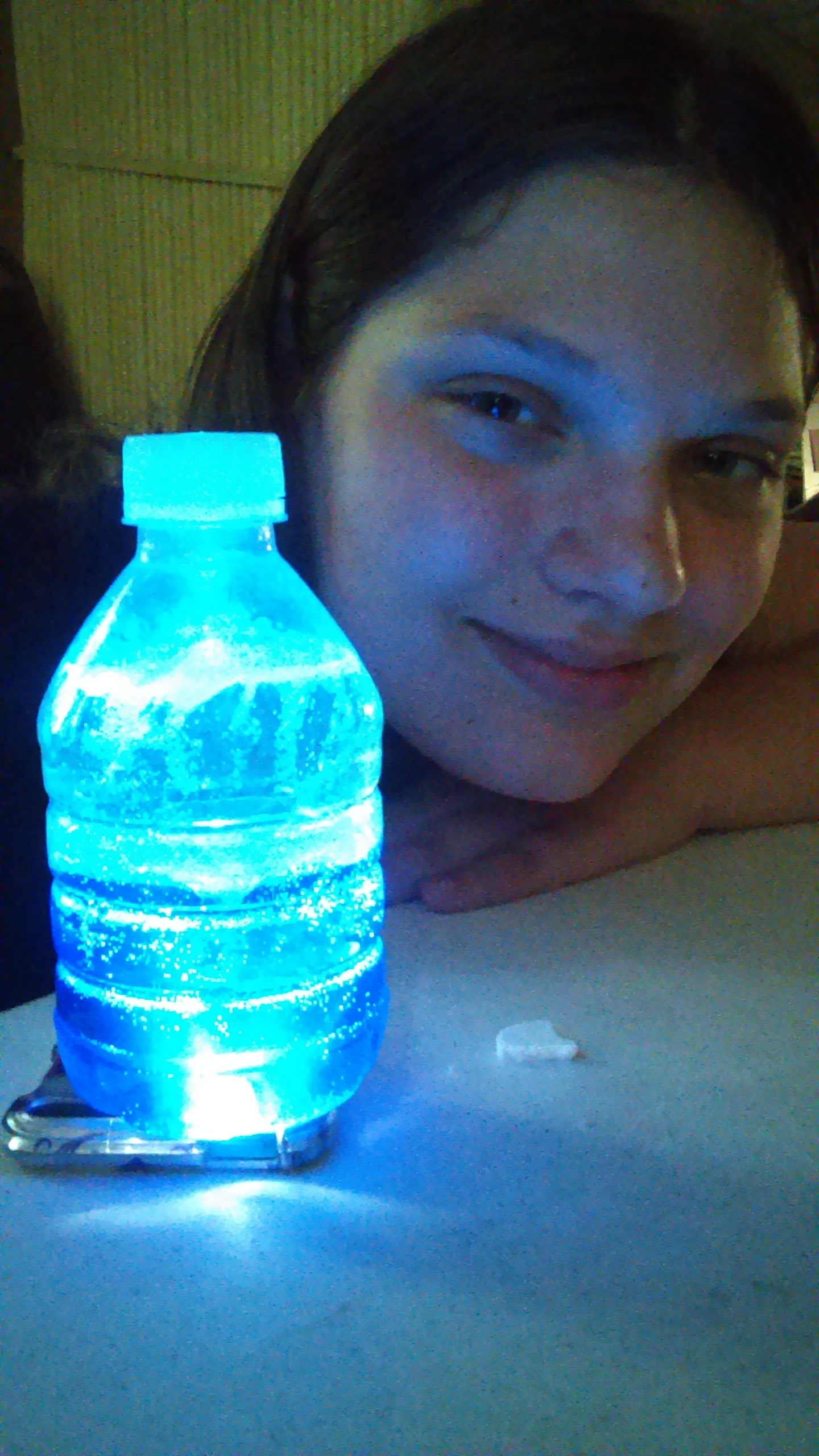 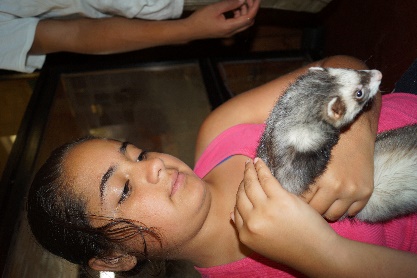 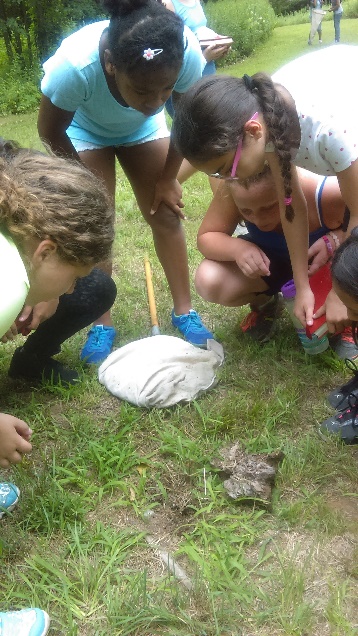 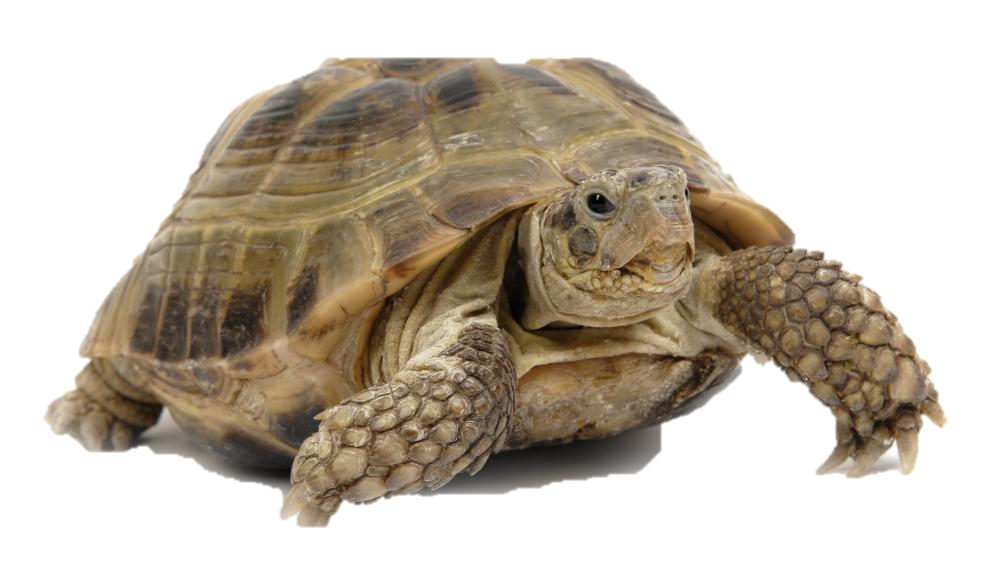 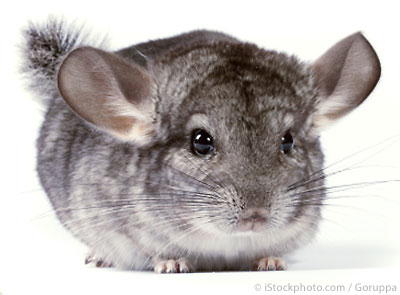      Must commit to 4 –Week programLimited to 30 selected participants fromNew Britain, Berlin and SouthingtonEntering 6th and 7th grades preferred July 2nd to July 27th  No program on the 4th of July9 a.m. - 2 p.m.Early Drop-off starts at 8 a.m. Late Pick-up by 2:30 p.m.Must bring your own lunch$100 Materials Fee (Non-refundable)Stay active, develop new skills, explore the outdoors, work with live animals, do science experiment and more.Transportation will NOT be provided.IMPORTANTFor your child’s protection use sun block, bug spray or repellant lotion and sneakers are required as girls will be outdoors for part of the day.  Water bottles daily and a towel to sit on the grass are strongly recommended. For more informationNew Britain Youth Museum call Lisette Velasquez (860) 225-3020Empowering our girls with STEM, nature & sisterhood!Application Summer 2018Full Student Name: __________________________________________Grade in the fall: _______Full Home Address: ______________________________________________________________Name of School:   _________________________________________________ _______________Ethnicity /Race:   ___ Black/African-American      ___ Native Hawaiian or Other Pacific Islander      ____ Hispanic/Latino      ___ African-American       ____ Asian       ___ White/European Ancestry  ____ Bi-Racial    _________________________________  Allergies/Medical Condition(s):  _______________________________________________________Special Needs/Concerns: ____________________________________________________________Medication Needed: __ Yes    __ No  If so what is it? _______________________________________Insurance Info: Provider _______________________________ Emergency Contact: __________________ Photos/videos of my child can be taken and used by New Britain Youth Museum or media. _____ Photos/videos cannot be taken of my child.Parent(s) Name: ____________________________________________________________________Phone: (home) _______________ (cell) ______________ (work) ______________ (other)__________Parent e-mail: ______________________________________________________________________Child can be picked-up by: ______________________________________  Phone: _____________________________________________________  Phone: _____________________________________________________  Phone: _______________Parent Signature: _______________________________________________ Date: _______________I will commit to doing my best and working as a team at all times. ______________________________
	                                								   (STUDENTS SIGNATURE)